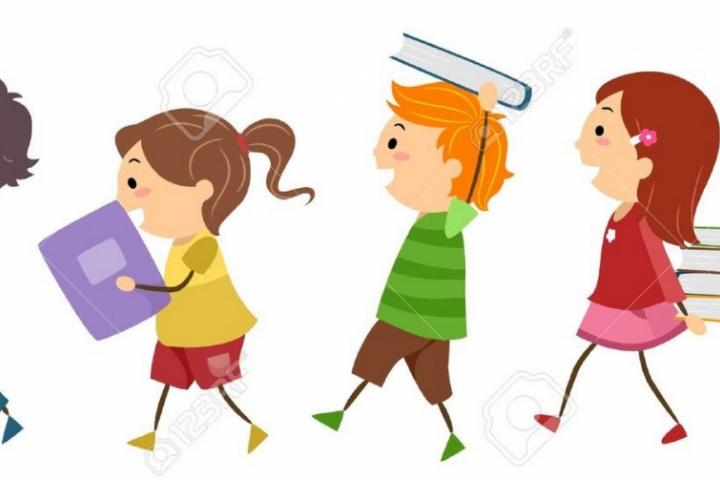 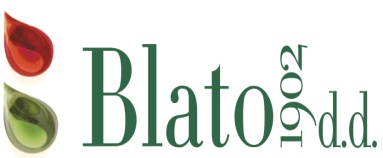                                           JELOVNIK ZA SIJEČANJ 2023    I.Potenc.alergeni u hrani*PONEDJELJAK 09.01.Maneštra od graha i ječmaceler*Odresci od suhog mesa Domaća slastica jaje, gluten, orašasto voće*Polubijeli / miješani kruh gluten*UTORAK 10.01.Pileći rižotoSezonska salataVoćePolub./miješ. kruh gluten*  SRIJEDA 11.01. JuhaPolpete od miješanog mesaDinstano povrće Polubijeli/miješani kruh gluten* SRIJEDA 11.01. JuhaPolpete od miješanog mesaDinstano povrće Polubijeli/miješani kruh gluten* ČETVRTAK 12.01.Tjestenina u bolognese umaku mlijeko, jaja, gluten* Salata od cikle ili svježeg kupusaDomaći desert gluten,jaje,mlijeko*Polubijeli/miješani kruh gluten* PETAK 13.01.Pohani oslić ili svježa riba gluten,jaje,mlijeko*Blitva ili špinat s krumpiromVoćePolub./miješ.kruhgluten* II.Potenc. alergeni u hrani* PONEDJELJAK   16.01.  Maneštra „pašta i fažol“ celer*Odresci od suhog mesa ili kobasiceDomaća slasticajaje, mlijeko,orašasto voće*Polubijeli/miješani kruh gluten*    UTORAK 17.01.  Tjestenina milanese (umak od rajčice) gluten, jaja*Pohani ili pečeni pileći odresci jaja, gluten,mlijeko*VoćePolub./miješ.kruh gluten*    SRIJEDA 18.01.Krumpir gulašSezonska salataTekući jogurt mlijeko*Polub./miješ.kruh gluten*    SRIJEDA 18.01.Krumpir gulašSezonska salataTekući jogurt mlijeko*Polub./miješ.kruh gluten*    ČETVRTAK 19.01.Mesna juhaMesne okruglice u umaku od rajčicePire krumpir mlijeko*Fritule gluten, jaja*Polub./miješ.kruhgluten*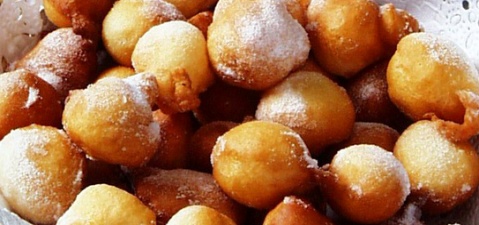   PETAK  20.01.Svježa riba ili frigane lignje gluten, muzgavci*Blitva ili špinat s krumpiromVoćePolub./miješ.kruhgluten*III.Potenc. .alergeni u hrani*PONEDJELJAK   23.01.   Maneštra od leće,graha,kukuruza, mrkve  gluten*Odresci od suhog mesa                 Palačinke gluten, jaje, orašasto voće*                   Polub./miješ.kruh gluten*  UTORAK    24.01.Juneći  gulašceler*PalentaTekući jogurt mlijeko*Polubijeli/miješani kruh gluten*  UTORAK    24.01.Juneći  gulašceler*PalentaTekući jogurt mlijeko*Polubijeli/miješani kruh gluten*  SRIJEDA 25.01.      Musaka od mesa i krumpira ili polpete s restanim krumpiromSezonska salataPolub./miješ.kruh gluten*    ČETVRTAK 26.01.JuhaPečena ili pohana piletina jaja, gluten,mlijeko*Blitva ili kelj s krumpiromDomaća slastica gluten, jaje, orašasto voće*                   Polub./miješ.kruh gluten*PETAK  27.01. Tjestenina u tuna umaku gluten, jaje, mlijeko*SalataVoćePolub./miješani kruh gluten*IV.Potenc..alergeni u hrani*PONEDJELJAK  30.01.     Maneštra od graha i tjestenine („pašta i fažol“) celer*Odresci od suhog mesaMramorni kolačjaje, gluten, orašasto voće*Polubijeli / miješani kruh gluten*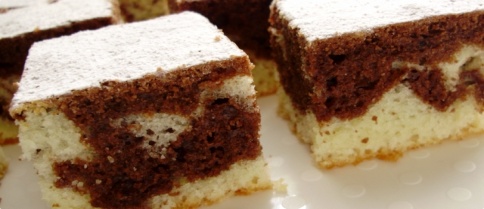 UTORAK 31.01. Povrtna juhaSvinjski kotletiĐuvečPolub./miješ.kruh gluten* UTORAK 31.01. Povrtna juhaSvinjski kotletiĐuvečPolub./miješ.kruh gluten* 